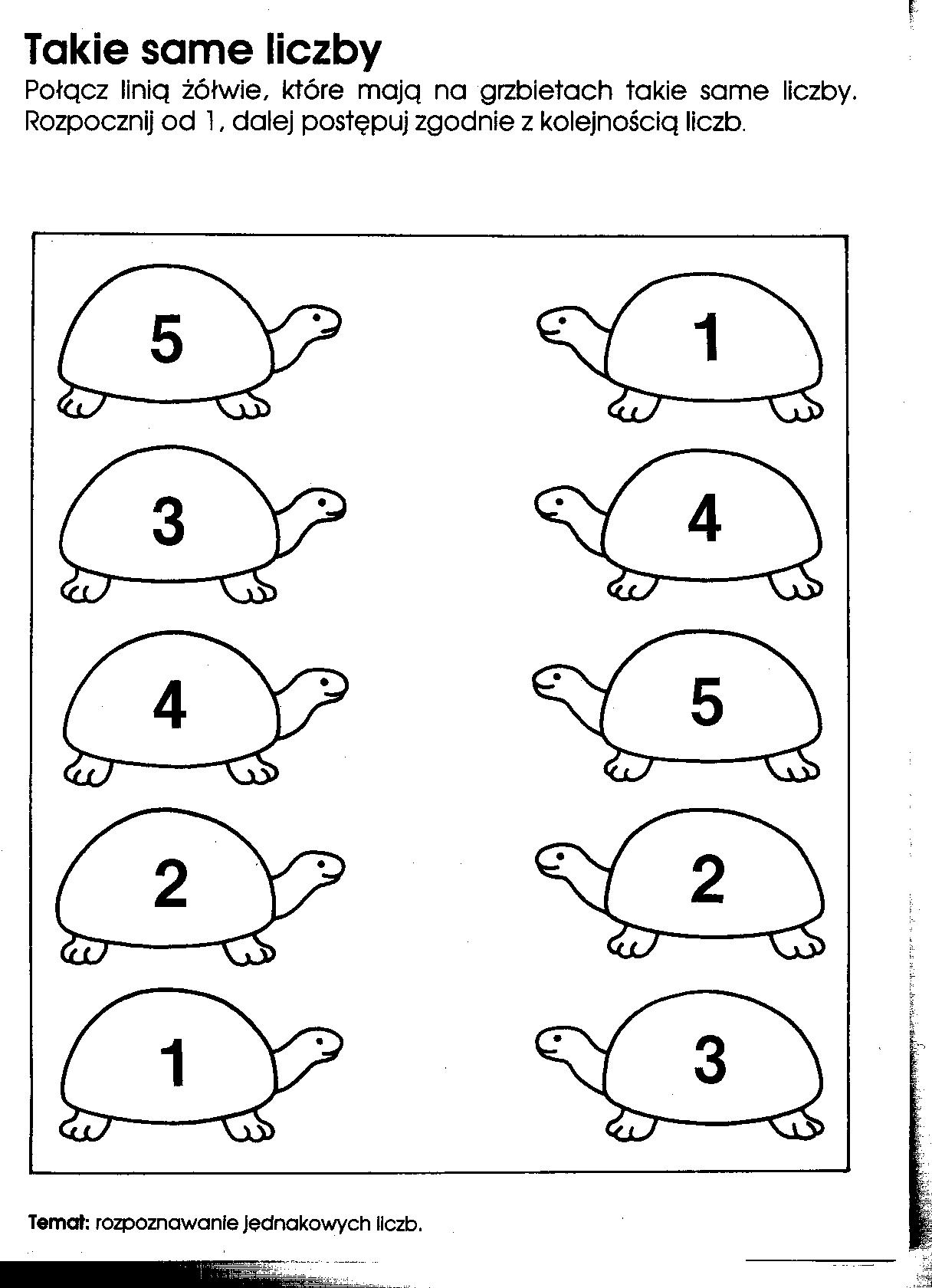 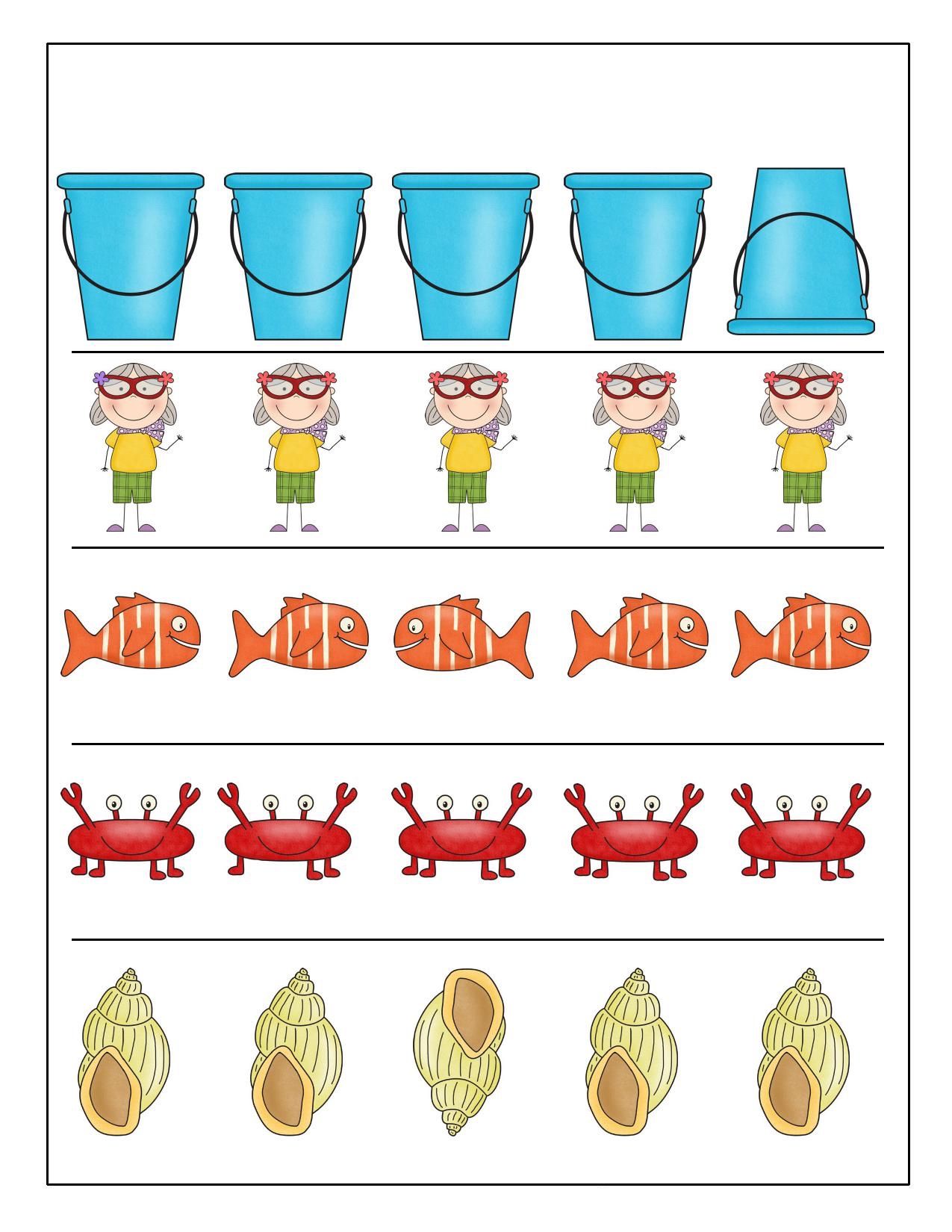 Znajdź przedmiot różniący się od pozostałych. Otocz go kółeczkiem.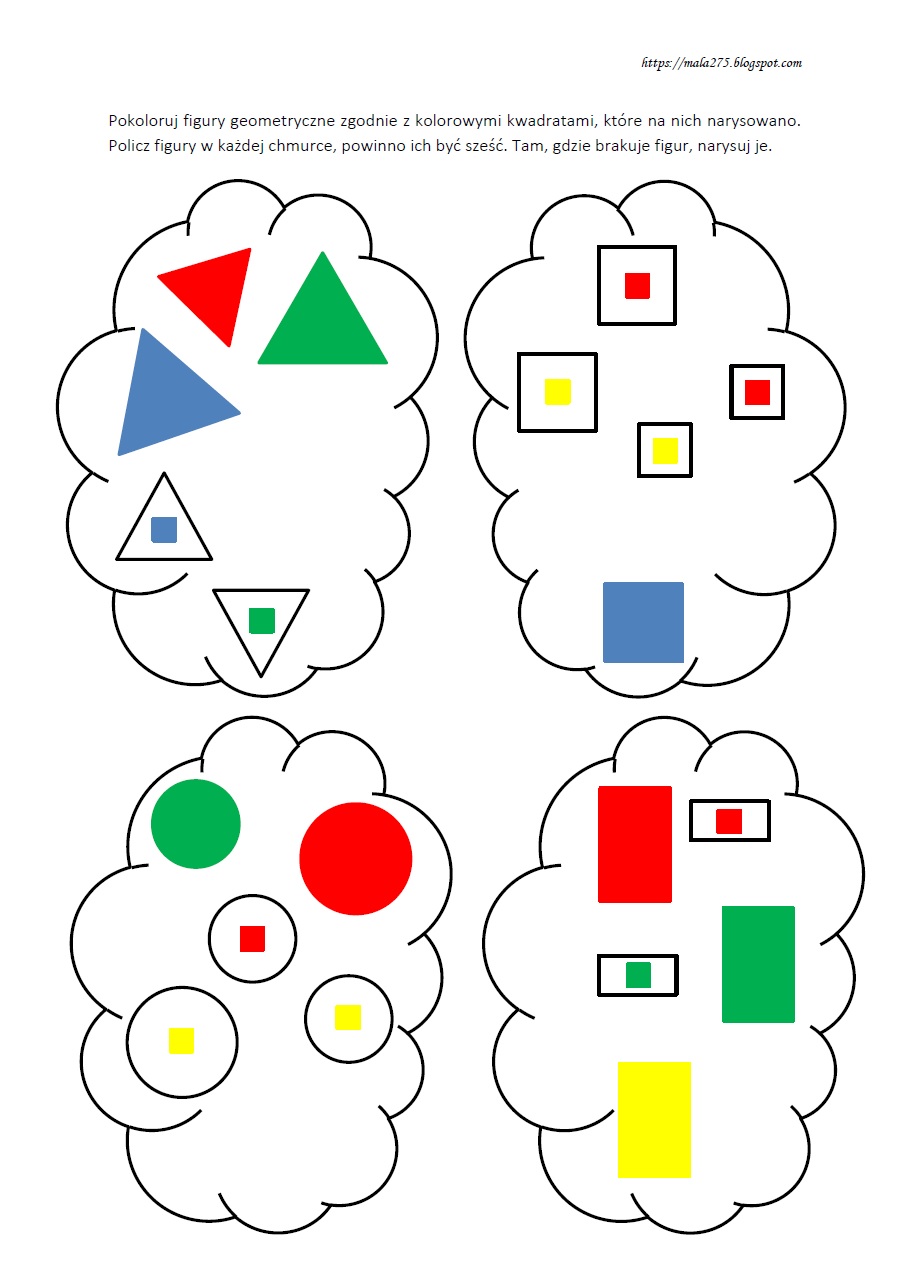 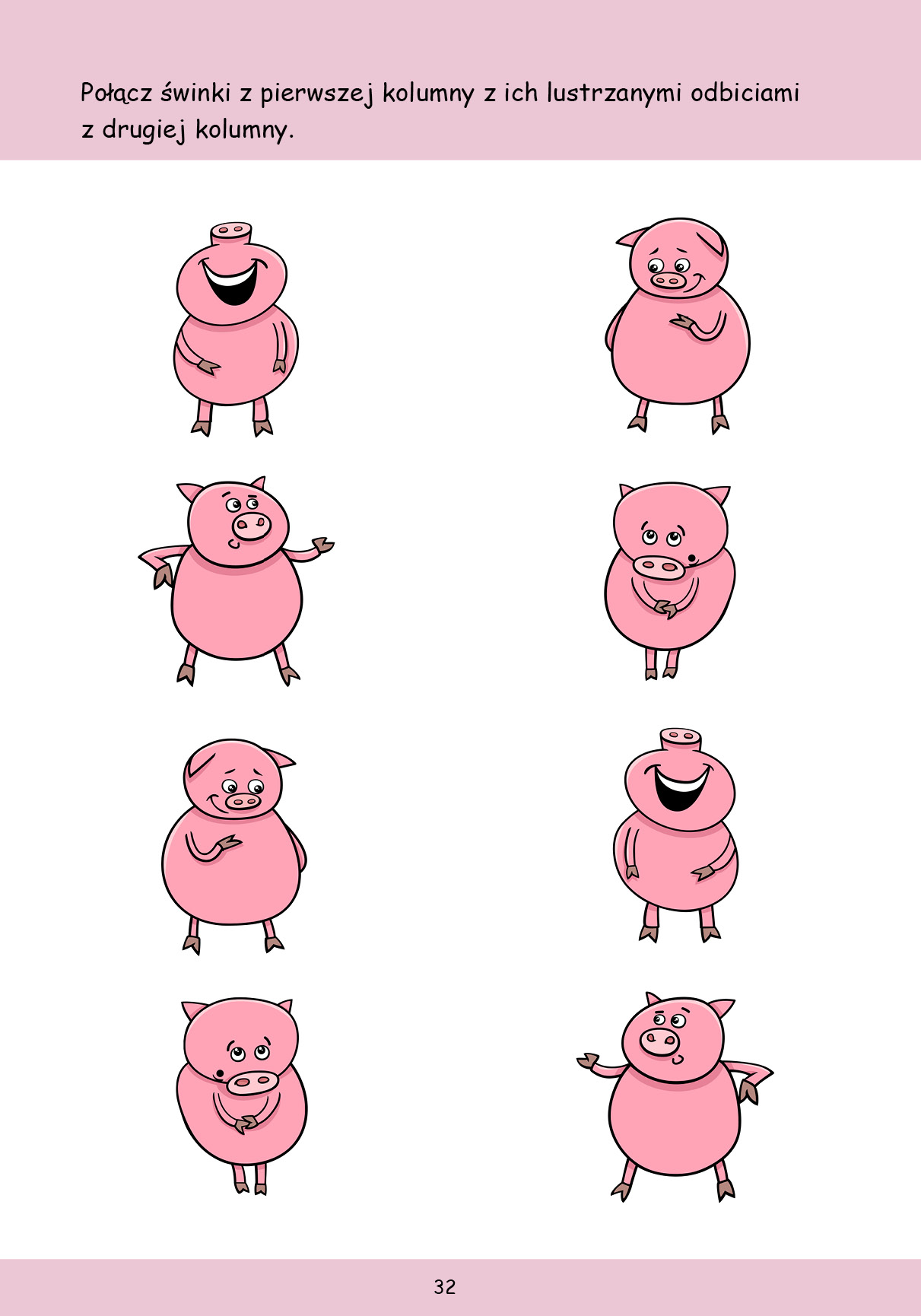 Pozdrawiam Iwona Tawrell